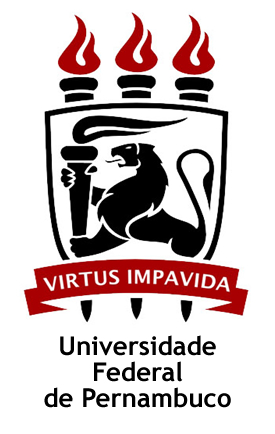 UNIVERSIDADE FEDERAL DE PERNAMBUCOCENTRO DE FILOSOFIA E CIÊNCIAS HUMANASPROGRAMA DE PÓS-GRADUAÇÃO EM ARQUEOLOGIAFORMULÁRIO PARA DEFESA DE TESEAssinatura do Doutorando(a)				Assinatura do Orientador(a)OBS: Enviar o formulário digitado e em PDF para o e-mail: ppgrq.arqueologia@ufpe.brDoutorando(a)TítuloNº de PáginasOrientador(a)Coorientador(a)Linha de PesquisaProjeto de pesquisa vinculado à teseData /HoraModalidade da Defesa(Caracterizada pela presença ou não do presidente da banca). (      ) presencial         (     ) remota   Local físico da defesa ou Link de acesso à videoconferência Banca ExaminadoraObs:1. Em caso de alteração comunicar na Secretaria do Programa antes da data de defesa.2. Para compor a Banca Examinadora pelo menos dois  (2) dos membros deverão ser externos ao Programa. 3. É facultado até sete (7) membros titulares.4. Orientador e coorientador não devem participar concomitantemente da Banca Examinadora 5. Os membros da Banca Examinadora, Titulares e Suplentes devem ter pelo menos uma publicação nos últimos três anos cadastrado no Lattes.1.Títular (presidente da banca)(Depto/IES):e-mail:2.Titular(Depto/IES):e-mail:3.Titular(Depto/IES):e-mail:4.Titular(Depto/IES):e-mail:5.Titular(Depto/IES):e-mail:Suplente interno(Depto/IES):e-mail:Suplente externo(Depto/IES):e-mail:Resumo da DissertaçãoPa  Palavras-Chave  Aa  Abstract      Keywords